ПРАВИТЕЛЬСТВО ПРИМОРСКОГО КРАЯПОСТАНОВЛЕНИЕот 22 августа 2022 г. N 574-ппОБ УТВЕРЖДЕНИИ РЕГИОНАЛЬНОЙ ПРОГРАММЫ"СОПРОВОЖДЕНИЕ ИНВАЛИДОВ МОЛОДОГО ВОЗРАСТА ПРИ ПОЛУЧЕНИИИМИ ПРОФЕССИОНАЛЬНОГО ОБРАЗОВАНИЯ И СОДЕЙСТВИЕ В ПОСЛЕДУЮЩЕМТРУДОУСТРОЙСТВЕ В ПРИМОРСКОМ КРАЕ НА 2022 - 2027 ГОДЫ"В соответствии с Законом Российской Федерации от 19 апреля 1991 года N 1032-1 "О занятости населения в Российской Федерации", на основании совместного приказа Министерства труда и социальной защиты Российской Федерации, Министерства просвещения Российской Федерации, Министерства науки и высшего образования Российской Федерации от 14 декабря 2018 года N 804н/299/1154 "Об утверждении типовой программы сопровождения инвалидов молодого возраста при получении ими профессионального образования и содействия в последующем трудоустройстве", на основании Устава Приморского края Правительство Приморского края постановляет:1. Утвердить прилагаемую региональную программу "Сопровождение инвалидов молодого возраста при получении ими профессионального образования и содействие в последующем трудоустройстве в Приморском крае на 2022 - 2027 годы".2. Департаменту информационной политики Приморского края обеспечить официальное опубликование настоящего постановления.Первый вице-губернаторПриморского края -Председатель ПравительстваПриморского краяВ.Г.ЩЕРБИНАУтвержденапостановлениемПравительстваПриморского краяот 22.08.2022 N 574-ппРЕГИОНАЛЬНАЯ ПРОГРАММА"СОПРОВОЖДЕНИЕ ИНВАЛИДОВ МОЛОДОГО ВОЗРАСТА ПРИ ПОЛУЧЕНИИ ИМИПРОФЕССИОНАЛЬНОГО ОБРАЗОВАНИЯ И СОДЕЙСТВИЕ В ПОСЛЕДУЮЩЕМТРУДОУСТРОЙСТВЕ В ПРИМОРСКОМ КРАЕ НА 2022 - 2027 ГОДЫ"ПАСПОРТрегиональной программы "Сопровождение инвалидов молодоговозраста при получении ими профессионального образованияи содействие в последующем трудоустройстве в Приморском краена 2022 - 2027 годы"Раздел I. ОБЩАЯ ХАРАКТЕРИСТИКА СФЕРЫ РЕАЛИЗАЦИИ ПРОГРАММЫПо данным Территориального органа Федеральной службы государственной статистики по Приморскому краю, численность населения Приморского края по состоянию на 01.01.2022 составила 1863,0 тыс. человек.Численность населения в возрасте 15 - 72 лет в Приморском крае в 2021 году составила 999,99 тыс. человек. По сравнению с 2020 годом численность населения в трудоспособном возрасте увеличилась на 0,1% (в 2020 году - 998,67 тыс. человек). Численность занятых граждан в Приморском крае в 2021 году составила 960,6 тыс. человек.По данным Пенсионного фонда Российской Федерации, по состоянию на 01.01.2022 численность инвалидов, проживающих в Приморском крае, составила 102,66 тыс. человек. Численность инвалидов трудоспособного возраста составила 41,02 тыс. человек, из них 9,44 тыс. человек осуществляли трудовую деятельность, что составило 23% от числа инвалидов в трудоспособном возрасте.По состоянию на 01.07.2022 численность инвалидов в трудоспособном возрасте, проживающих в Приморском крае, составила 40,73 тыс. человек, численность работающих инвалидов - 9,31 тыс. человек. Уровень занятости инвалидов в трудоспособном возрасте в Приморском крае по итогу полугодия составил 22,9%.В соответствии с Конвенцией о правах инвалидов, ратифицированной Российской Федерацией в 2012 году, инвалидам должна быть оказана помощь в поиске, получении, сохранении и возобновлении работы, обеспечении разумного приспособления рабочего места с учетом их индивидуальных потребностей. Помощь в трудоустройстве в силу имеющихся у инвалидов ограничений жизнедеятельности должна быть индивидуализированной и предоставляться конкретным лицам.Именно эта категория населения при профессиональной интеграции в общество сталкивается с наибольшими проблемами при трудоустройстве по целому ряду причин, среди которых не только функциональные нарушения и ограничения способности к трудовой деятельности, но и слабая профессиональная ориентация (неопределенность в выборе профессии и дальнейшей сферы профессиональной деятельности), отсутствие у молодого специалиста практического опыта работы по специальности, недостаточные навыки индивидуального трудоустройства.При этом включение инвалидов в трудовую деятельность является основным показателем результативности их профессиональной реабилитации и интеграции в общество.В 2021 году в органы службы занятости населения Приморского края за содействием в поиске подходящей работы обратилось 1286 инвалидов, при содействии службы занятости трудоустроено 498 человек. По итогам 2021 года доля трудоустроенных инвалидов в общей численности инвалидов, обратившихся в органы службы занятости населения в целях поиска подходящей работы, составила 38,7%.По состоянию на 30.06.2022 в органы службы занятости населения за содействием в поиске подходящей работы обратился 531 инвалид, что на 18,6% ниже аналогичного показателя 2021 года (652 человека). Трудоустроено 184 инвалида, что на 24,9% ниже аналогичного показателя 2021 года (245 человек). Доля трудоустроенных инвалидов в общей численности инвалидов, обратившихся в органы службы занятости населения, составила 34,7%.В первом полугодии 2022 года в службу занятости населения обратилось 273 инвалида молодого возраста, что на 12,8% меньше числа обратившихся инвалидов молодого возраста за первые 6 месяцев 2021 года (313 человек).При содействии службы занятости трудоустроено 97 инвалидов молодого возраста (117 человек за аналогичный период прошлого года (далее - АППГ), из них: 31 человек трудоустроен как испытывающий трудности в поиске работы (37 человек за АППГ), в общественных работах приняли участие 13 инвалидов молодого возраста (6 человек за АППГ).Уровень трудоустройства инвалидов молодого возраста при содействии органов службы занятости населения составил 35,5% от числа обратившихся инвалидов в возрасте от 18 до 44 лет (37,4% в АППГ).В первом полугодии 2022 года государственные услуги по профессиональной ориентации оказаны 220 инвалидам молодого возраста (129 гражданам в АППГ), социальной адаптации - 54 инвалидам молодого возраста (58 гражданам в АППГ) и психологической поддержке - 56 инвалидам молодого возраста (54 гражданам в АППГ).Для инвалидов молодого возраста, нуждающихся в повышении квалификации или переквалификации с учетом востребованных профессий на рынке труда, органы службы занятости населения организуют прохождение ими профессионального обучения и получение дополнительного профессионального образования. В первом полугодии 2022 года к профессиональному обучению по направлению органов службы занятости приступили 35 инвалидов молодого возраста (25 человек в АППГ).Особое внимание органами службы занятости населения уделяется выпускникам образовательных организаций из числа инвалидов (далее - выпускники-инвалиды).В 2021 году между краевым государственным казенным учреждением "Приморский центр занятости населения" и образовательными организациями заключены соглашения о сотрудничестве и совместной деятельности. В рамках данных соглашений проводится работа по развитию системы социального партнерства, повышению информированности выпускников, включая инвалидов, о мероприятиях государственной политики в сфере занятости населения, организации совместных мероприятий, направленных на повышение уровня трудоустройства выпускников.Согласно данным мониторинга занятости инвалидов молодого возраста, численность выпускников с инвалидностью в 2021 году составила 57 человек (выпускники учреждений высшего образования - 32 человека, среднего профессионального образования - 25 человек).Из числа выпускников-инвалидов 2021 года по состоянию на 01.02.2022 37 человек (65%) трудоустроены, 6 человек (11%) продолжали обучение, 2 человека (3%) находились в отпуске по уходу за ребенком, 2 человека (3%) проходили лечение, 1 человек (1%) переехал на постоянное место жительства в другой регион, 2 человека (3%) находились в поиске работы. 8 граждан из числа выпускников-инвалидов (14%) не озвучили причины нетрудоустройства, сославшись на личные причины.Таким образом, общая занятость (трудоустройство, продолжение обучения, отпуск по уходу за ребенком) выпускников-инвалидов составляет 45 человек (79%) от выпуска.В первом полугодии 2022 года в органы службы занятости населения за содействием в поиске подходящей работы обратилось 76 выпускников-инвалидов (75 человек за АППГ).Наибольшая доля выпускников-инвалидов, обратившихся в органы службы занятости населения, получили образование по образовательным программам среднего профессионального образования - 78,9% (60 человек), образование по образовательным программам высшего образования - 21,1% (16 человек).За первые 6 месяцев 2022 года при содействии органов службы занятости населения трудоустроено 37 выпускников-инвалидов (36 человек за АППГ): 31 человек, имеющий среднее профессиональное образование, и 6 человек, имеющих высшее образование.В целях обеспечения профессиональной реализации инвалидов и лиц с ограниченными возможностями здоровья на рынке труда условия для получения профессионального образования инвалидами и лицами с ограниченными возможностями здоровья формируются во всех краевых профессиональных образовательных учреждениях.В 2021 году инвалиды и лица с ограниченными возможностями здоровья обучались по 30 профессиям и специальностям по следующим укрупненным группам: техника и технология строительства, информатика и вычислительная техника, сельское, лесное и рыбное хозяйство, сервис и туризм, техника и технологии наземного транспорта, экономика и управление, образование и педагогические науки, юриспруденция, промышленная экология и биотехнологии, ветеринария и зоотехния.Для обучения лиц с ограниченными возможностями здоровья реализуются адаптированные образовательные программы, разработанные в соответствии с методическими рекомендациями с учетом особенностей их психофизического развития и индивидуальных возможностей, которые обеспечивают коррекцию нарушений развития и социальную адаптацию указанных лиц.В 10 профессиональных образовательных организациях для выпускников коррекционных школ реализуются адаптированные учебные программы профессионального обучения: повар; штукатур; маляр; плотник; слесарь по ремонту сельскохозяйственных машин и оборудования; пекарь; монтажник санитарно-технических систем и оборудования; рабочий зеленого хозяйства; младший воспитатель; столяр; кондитер; слесарь по ремонту автомобилей; официант.С целью содействия развитию профессиональной инклюзии людей с инвалидностью на рынке труда в Приморском крае ежегодно проводится региональный чемпионат профессионального мастерства "Абилимпикс" для инвалидов и лиц с ограниченными возможностями здоровья (далее - региональный чемпионат).Региональный чемпионат направлен на вовлечение инвалидов и лиц с ограниченными возможностями здоровья в активную профессиональную деятельность.Основной площадкой проведения региональных чемпионатов выступает краевое государственное бюджетное профессиональное образовательное учреждение "Автомобильно-технический колледж", являющийся базовой профессиональной образовательной организацией, обеспечивающей поддержку региональной системы инклюзивного профессионального образования инвалидов.В рамках регионального чемпионата проходят соревнования для участников различных категорий: школьники, студенты и специалисты.Перечень компетенций регионального чемпионата ежегодно расширяется.Участники регионального чемпионата, занявшие первое место, получают возможность принять участие в отборочных соревнования и финале Национального чемпионата по профессиональному мастерству среди людей с инвалидностью и ограниченными возможностями здоровья "Абилимпикс".Финансовое обеспечение проведения региональных чемпионатов осуществляется за счет средств краевого бюджета в рамках государственной программы Приморского края "Развитие образования Приморского края".(в ред. Постановления Правительства Приморского края от 24.03.2023 N 196-пп)Молодые инвалиды, попадая на рынок труда, сталкиваются с рядом проблем, характерных для всей молодежи, - отсутствие практического опыта работы, несоответствие вакантных рабочих мест полученному образованию, а также необходимость создания работодателем для работника с инвалидностью специальных условий труда, предоставления льгот. Таким образом, несмотря на многочисленные меры социальной поддержки, закрепленные российским законодательством, лица, имеющие ограниченные возможности здоровья, и в первую очередь молодые люди в возрасте от 18 до 44 лет, по-прежнему относятся к наиболее уязвимым категориям граждан.Учитывая многоплановый характер проблемы социальной адаптации инвалидов, которая включает в себя гарантии занятости и профессиональной подготовки людей с ограниченными возможностями здоровья, получения ими достойного образования, охраны здоровья и социальной защиты, возникает необходимость решения ее программно-целевым методом как наиболее целесообразным в решении задач комплексной реабилитации и интеграции инвалидов.Программа является дополнительным инструментом взаимодействия заинтересованных сторон, участвующих в реализации мероприятий по сопровождению инвалидов молодого возраста при получении ими профессионального образования и содействию в трудоустройстве на постоянную и временную работу.Раздел II. ЦЕЛЬ, ЗАДАЧИ И ЦЕЛЕВЫЕ ПОКАЗАТЕЛИ(ИНДИКАТОРЫ) ПРОГРАММЫОсновной целью настоящей Программы является повышение уровня занятости инвалидов молодого возраста, в том числе выпускников образовательных организаций.Для достижения указанной цели предусматривается решение следующих задач:1. Содействие профессиональной ориентации инвалидов молодого возраста.2. Проведение мероприятий по профессиональному обучению и дополнительному профессиональному образованию инвалидов молодого возраста.3. Содействие трудоустройству и адаптации на рынке труда инвалидов молодого возраста.4. Организация сопровождения инвалидов молодого возраста при их трудоустройстве.5. Осуществление информационного обеспечения в сфере сопровождаемого содействия занятости инвалидов молодого возраста.6. Повышение уровня конкурентоспособности на рынке труда и сохранение мотивации к трудовой деятельности инвалидов молодого возраста.7. Содействие работодателям в заполнении свободных рабочих мест (вакантных должностей), созданных (выделенных) в счет установленной квоты для приема на работу инвалидов.8. Организация сопровождения инвалидов молодого возраста при получении ими профессионального образования.Сведения о целевых показателях (индикаторах) эффективности и результативности Программы, касающихся трудоустройства, приведены в приложении N 1 к Программе, включая методику расчета показателей.Сведения о целевых показателях (индикаторах) эффективности и результативности Программы, касающихся профессионального образования, приведены в приложении N 2 к Программе.Сбор информации об исполнении целевых показателей (индикаторах) эффективности и результативности Программы осуществляется два раза в год по состоянию на 1 февраля и 1 августа.Раздел III. СРОКИ РЕАЛИЗАЦИИ ПРОГРАММЫСроки реализации Программы - 2022 - 2027 годы.Этапы реализации Программы не выделяются.Раздел IV. ФИНАНСОВОЕ ОБЕСПЕЧЕНИЕ РЕАЛИЗАЦИИ ПРОГРАММЫ(в ред. Постановления Правительства Приморского краяот 24.03.2023 N 196-пп)Информация об источниках финансового обеспечения мероприятий Программы представлена в таблице N 1.Таблица N 1Финансовое обеспечение мероприятий Программы в рамках государственной программы "Развитие образования Приморского края", утвержденной постановлением Администрации Приморского края от 16 декабря 2019 года N 848-па, формируется ежегодно на предстоящий год.Раздел V. ПЕРЕЧЕНЬ ПРОГРАММНЫХ МЕРОПРИЯТИЙ ПРОГРАММЫДля достижения цели, решения задач Программы предусмотрена реализация мероприятий по сопровождению инвалидов молодого возраста при получении ими профессионального образования и содействию им в последующем трудоустройстве.Перечень данных мероприятий приведен в приложении N 3 к Программе.Раздел VI. УПРАВЛЕНИЕ РЕАЛИЗАЦИЕЙ ПРОГРАММЫ И КОНТРОЛЬЗА ХОДОМ ЕЕ РЕАЛИЗАЦИИРеализация Программы осуществляется на основе межведомственного взаимодействия в соответствии с перечнем мероприятий по реализации поставленных задач в установленные сроки (приложение N 3 к Программе).Внутренний мониторинг реализации Программы, общий контроль и управление реализацией Программы, а также контроль за расходованием финансовых средств осуществляет уполномоченный орган исполнительной власти Приморского края - министерство профессионального образования и занятости населения Приморского края (далее - министерство), выполняющий координационные функции по отношению к другим исполнителям программных мероприятий.Министерство:формирует проект Программы, осуществляет его согласование в установленном порядке, представляет проект Программы на утверждение;готовит предложения по уточнению перечня программных мероприятий, финансирования и механизма реализации программных мероприятий на финансовый год, обеспечивает контроль за их реализацией, готовит проекты о внесении изменений в Программу;осуществляет координацию деятельности исполнителей по реализации программных мероприятий;определяет критерии и показатели эффективности реализации Программы, организует мониторинг реализации Программы;запрашивает у соисполнителей и участников Программы сведения, необходимые для мониторинга, оценки эффективности и подготовки отчетности о реализации Программы;обеспечивает формирование отчетности о ходе реализации программы и фактическом использовании денежных средств.Ответственность за своевременное, качественное исполнение мероприятий по реализации Программы, целевое, эффективное использование денежных средств, выделяемых на ее реализацию, несет ответственный исполнитель Программы. Соисполнители и участники Программы несут ответственность в части реализуемых ими мероприятий, входящих в состав Программы.Министерство по результатам проведения мониторинга реализации мероприятий Программы представляет в Министерство труда и социальной защиты Российской Федерации, Министерство просвещения Российской Федерации, а также Министерство науки и высшего образования Российской Федерации ежегодно, в срок до 1 марта и до 1 сентября, отчет субъекта Российской Федерации, включающий информацию о:1) реализации мероприятий Программы с указанием сведений о выполнении мероприятий, включающих в себя целевые показатели (индикаторы) и описание выполнения мероприятий;2) осуществлении расходов с указанием мероприятий и источников их финансирования;3) достижении значений целевых показателей (индикаторов) Программы.Раздел VII. ЭФФЕКТИВНОСТЬ И РЕЗУЛЬТАТИВНОСТЬ РЕАЛИЗАЦИИПРОГРАММЫОценка степени достижения цели и решения задач Программы определяется путем сопоставления фактически достигнутых значений целевых показателей эффективности и результативности и их плановых значений.Эффективность определяется исходя из сравнительного анализа достигнутых целевых показателей эффективности и результативности в динамике за предыдущие периоды.Выполнению поставленных цели и задач может препятствовать воздействие негативных факторов макроэкономического, финансово-экономического, правового и организационного характера.К макроэкономическим рискам относятся: ухудшение внутренней и внешней экономической конъюнктуры, снижение объемов производства, в том числе предприятий, трудоустраивающих инвалидов молодого возраста, рост инфляции, усиление социальной напряженности в связи со снижением уровня жизни населения, массовым высвобождением работников. Указанные риски могут привести к неблагоприятным изменениям на рынке труда, росту безработицы.Финансово-экономические риски связаны с сокращением предусмотренных объемов бюджетных средств в ходе реализации Программы, что может потребовать внесения изменений в Программу, пересмотра целевых значений показателей, и, возможно, отказ от реализации отдельных мероприятий. К финансово-экономическим рискам также относится неэффективное использование ресурсов Программы.Организационные риски могут быть связаны с недостатками в процедурах управления и контроля, недостаточным взаимодействием соисполнителей и участников Программы, в том числе в части информационного обмена данными.Риски правового характера связаны прежде всего с изменениями федерального и регионального законодательства, оказывающими влияние на состояние занятости и рынок труда, объемы финансирования мероприятий, а также ограничивающими возможность реализации предусмотренных Программой мероприятий.В целях минимизации вышеуказанных рисков в процессе реализации Программы предусматриваются:анализ состояния и прогнозирование развития сферы реализации Программы;проведение мониторинга выполнения программных мероприятий и, при необходимости, корректировка мероприятий и плановых значений показателей Программы в зависимости от объемов финансирования;перераспределение финансовых ресурсов в соответствии с возникающими приоритетами в сфере реализации Программы;оперативное реагирование на выявленные недостатки в процедурах управления и контроля, усиление контроля за ходом реализации Программы;своевременная подготовка проектов нормативных правовых актов и внесение изменений в принятые нормативные правовые акты на краевом уровне, подготовка предложений по совершенствованию нормативной правовой базы на федеральном уровне.Приложение N 1к региональной программе"Сопровождениеинвалидов молодоговозраста при полученииими профессиональногообразования и содействиев последующемтрудоустройствев Приморском краена 2022 - 2027 годы"СВЕДЕНИЯ О ЦЕЛЕВЫХ ПОКАЗАТЕЛЯХ(ИНДИКАТОРАХ) ЭФФЕКТИВНОСТИ И РЕЗУЛЬТАТИВНОСТИ РЕГИОНАЛЬНОЙПРОГРАММЫ "СОПРОВОЖДЕНИЕ ИНВАЛИДОВ МОЛОДОГО ВОЗРАСТАПРИ ПОЛУЧЕНИИ ИМИ ПРОФЕССИОНАЛЬНОГО ОБРАЗОВАНИЯ И СОДЕЙСТВИЕВ ПОСЛЕДУЮЩЕМ ТРУДОУСТРОЙСТВЕ В ПРИМОРСКОМ КРАЕНА 2022 - 2027 ГОДЫ", КАСАЮЩИХСЯ ТРУДОУСТРОЙСТВА--------------------------------<*> - значения показателей не устанавливаются, предусмотрены для осуществления комплексного мониторинга.Методика расчета:1. Значение показателя, предусмотренного строкой 1 графы 3, рассчитывается от общей численности инвалидов трудоспособного возраста в субъекте Российской Федерации.2. Значения показателей, предусмотренных строками 2 - 3 графы 3, рассчитываются от числа выпускников текущего года, являющихся инвалидами молодого возраста.3. Значения показателей, предусмотренных строками 4 - 5 графы 3, рассчитываются от числа выпускников текущего года, являющихся инвалидами молодого возраста, с накопительным итогом, включая выпускников-инвалидов, количество которых использовалось при расчете значений показателей, предусмотренных соответствующими строками 2 - 3 графы 3.4. Значения показателей, предусмотренных строками 6 - 7 графы 3, рассчитываются от числа выпускников текущего года и последующих годов (до отчетного периода включительно), являющихся инвалидами молодого возраста (раздельно по годам выпуска). Расчет осуществляется с накопительным итогом, включая выпускников-инвалидов, количество которых использовалось при расчете значений показателей, предусмотренных соответствующими строками 4 - 5 графы 3.5. Значения показателей, предусмотренных строками 8 - 9 графы 3, рассчитываются от числа выпускников текущего года и последующих годов (до отчетного периода включительно), являющихся инвалидами молодого возраста (раздельно по годам выпуска).6. При расчете показателей, предусмотренных строками 1 - 7 графы 3, учитывается число выпускников, являющихся инвалидами молодого возраста, проработавших не менее 1 месяца в квартале или 2 месяцев в полугодии, или 3 месяцев в течение 3 кварталов, или 4 месяцев в году.7. Значения показателей, предусмотренных строками 2 - 7 граф с 4 по 13, рассчитываются от числа занятых инвалидов молодого возраста, количество которых использовалось при расчете значений показателей, предусмотренных соответствующими строками 2 - 9 графы 3.8. Значения показателей, предусмотренных строками 10 - 11 графы 3, указываются из числа выпускников, являющихся инвалидами молодого возраста раздельно по годам выпуска, начиная с 2016 года до отчетного периода включительно.Приложение N 2к региональной программе"Сопровождениеинвалидов молодоговозраста при полученииими профессиональногообразования и содействиев последующемтрудоустройствев Приморском краена 2022 - 2027 годы"СВЕДЕНИЯ О ЦЕЛЕВЫХ ПОКАЗАТЕЛЯХ(ИНДИКАТОРАХ) ЭФФЕКТИВНОСТИ И РЕЗУЛЬТАТИВНОСТИ РЕГИОНАЛЬНОЙПРОГРАММЫ "СОПРОВОЖДЕНИЕ ИНВАЛИДОВ МОЛОДОГО ВОЗРАСТАПРИ ПОЛУЧЕНИИ ИМИ ПРОФЕССИОНАЛЬНОГО ОБРАЗОВАНИЯ И СОДЕЙСТВИЕВ ПОСЛЕДУЮЩЕМ ТРУДОУСТРОЙСТВЕ В ПРИМОРСКОМ КРАЕНА 2022 - 2027 ГОДЫ", КАСАЮЩИХСЯ ПРОФЕССИОНАЛЬНОГООБРАЗОВАНИЯПриложение N 3к региональной программе"Сопровождениеинвалидов молодоговозраста при полученииими профессиональногообразования и содействиев последующемтрудоустройствев Приморском краена 2022 - 2027 годы"ПЕРЕЧЕНЬ МЕРОПРИЯТИЙРЕГИОНАЛЬНОЙ ПРОГРАММЫ "СОПРОВОЖДЕНИЕ ИНВАЛИДОВ МОЛОДОГОВОЗРАСТА ПРИ ПОЛУЧЕНИИ ИМИ ПРОФЕССИОНАЛЬНОГО ОБРАЗОВАНИЯИ СОДЕЙСТВИЕ В ПОСЛЕДУЮЩЕМ ТРУДОУСТРОЙСТВЕ В ПРИМОРСКОМ КРАЕНА 2022 - 2027 ГОДЫ"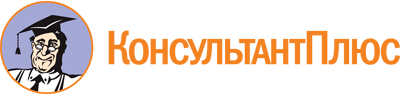 Постановление Правительства Приморского края от 22.08.2022 N 574-пп
(ред. от 24.03.2023)
"Об утверждении региональной программы "Сопровождение инвалидов молодого возраста при получении ими профессионального образования и содействие в последующем трудоустройстве в Приморском крае на 2022 - 2027 годы"Документ предоставлен КонсультантПлюс

www.consultant.ru

Дата сохранения: 21.06.2023
 Список изменяющих документов(в ред. Постановления Правительства Приморского краяот 24.03.2023 N 196-пп)Список изменяющих документов(в ред. Постановления Правительства Приморского краяот 24.03.2023 N 196-пп)Наименование программырегиональная программа "Сопровождение инвалидов молодого возраста при получении ими профессионального образования и содействие в последующем трудоустройстве в Приморском крае на 2022 - 2027 годы" (далее - Программа)Ответственный исполнительминистерство профессионального образования и занятости населения Приморского краяСоисполнители программыкраевое государственное казенное учреждение "Приморский центр занятости населения", организации, осуществляющие образовательную деятельность по образовательным программам среднего профессионального и высшего образования (далее - образовательные организации)Участники программыорганы местного самоуправления муниципальных образований Приморского края, осуществляющие управление в сфере образования (по согласованию); общественные организации, работодатели и другие заинтересованные органы и организации Приморского края (по согласованию)Цель программыповышение уровня занятости инвалидов в возрасте от 18 до 44 лет (далее - инвалиды молодого возраста), в том числе выпускников образовательных организацийЗадачи программы1. Содействие профессиональной ориентации инвалидов молодого возраста.2. Проведение мероприятий по профессиональному обучению и дополнительному профессиональному образованию инвалидов молодого возраста.3. Содействие трудоустройству и адаптации на рынке труда инвалидов молодого возраста.4. Организация сопровождения инвалидов молодого возраста при их трудоустройстве.5. Осуществление информационного обеспечения в сфере сопровождаемого содействия занятости инвалидов молодого возраста.6. Повышение уровня конкурентоспособности на рынке труда и сохранение мотивации к трудовой деятельности инвалидов молодого возраста.7. Содействие работодателям в заполнении свободных рабочих мест (вакантных должностей), созданных (выделенных) в счет установленной квоты для приема на работу инвалидов.8. Организация сопровождения инвалидов молодого возраста при получении ими профессионального образованияЦелевые показатели (индикаторы) эффективности и результативности программы1. Доля работающих в отчетном периоде инвалидов в общей численности инвалидов трудоспособного возраста: в 2022 году - 23,2%, в 2023 году - 23,5, в 2024 году - 23,8%, в 2025 году - 24,0%, в 2026 году - 24,2%, в 2027 году - 24,5%.2. Доля занятых инвалидов молодого возраста, нашедших работу в течение трех месяцев после получения высшего образования: ежегодно начиная с 2022 года - не менее 54%.3. Доля занятых инвалидов молодого возраста, нашедших работу в течение трех месяцев после получения среднего профессионального образования: ежегодно начиная с 2022 года - не менее 66%.4. Доля занятых инвалидов молодого возраста, нашедших работу в течение шести месяцев после получения высшего образования: ежегодно начиная с 2022 года - не менее 56%.5. Доля занятых инвалидов молодого возраста, нашедших работу в течение шести месяцев после получения среднего профессионального образования: ежегодно начиная с 2022 года - не менее 67%.6. Доля занятых инвалидов молодого возраста, нашедших работу по прошествии шести месяцев и более после получения высшего образования: ежегодно начиная с 2022 года - не менее 25,5%.7. Доля занятых инвалидов молодого возраста, нашедших работу по прошествии шести месяцев и более после получения среднего профессионального образования: ежегодно начиная с 2022 года - не менее 25,9%.8. Доля выпускников из числа инвалидов молодого возраста, продолживших дальнейшее обучение после получения высшего образования: ежегодно начиная с 2022 года - не менее 18,5%.9. Доля выпускников из числа инвалидов молодого возраста, продолживших дальнейшее обучение после получения среднего профессионального образования: ежегодно начиная с 2022 года - не менее 7,1%.10. Количество выпускников, прошедших обучение по образовательным программам высшего образования: ежегодно начиная с 2022 года - не менее 25 человек.11. Количество выпускников, прошедших обучение по образовательным программам среднего профессионального образования: ежегодно начиная с 2022 года - не менее 25 человек.12. Доля трудоустроенных участников конкурса профессионального мастерства "Абилимпикс": ежегодно начиная с 2022 года - не менее 35%.13. Доля инвалидов молодого возраста, принятых на обучение, в общей численности инвалидов соответствующего возраста: ежегодно начиная с 2022 года не менее 5%.14. Доля обучающихся инвалидов молодого возраста в общей численности инвалидов соответствующего возраста: ежегодно начиная с 2022 года не менее 5%.15. Доля инвалидов молодого возраста, успешно завершивших обучение, от числа принятых на обучение в соответствующем году: ежегодно начиная с 2022 года не менее 93%Сроки реализации программы2022 - 2027 годыОбъемы и источники финансирования программыисточником финансового обеспечения являются средства краевого бюджета в рамках объемов финансирования:1) государственной программы Приморского края "Содействие занятости населения Приморского края", утвержденной постановлением Администрации Приморского края от 24 декабря 2019 года N 870-па.Общий объем средств, направляемых на реализацию мероприятий Программы в 2022 - 2027 годах, составит 33704,93 тыс. рублей, в том числе по годам:2022 год - 5460,69 тыс. рублей;2023 год - 6401,48 тыс. рублей;2024 год - 5460,69 тыс. рублей;2025 год - 5460,69 тыс. рублей;2026 год - 5460,69 тыс. рублей;2027 год - 5460,69 тыс. рублей;2) подпрограммы "Доступная среда" государственной программы Приморского края "Социальная поддержка населения Приморского края", утвержденной постановлением Администрации Приморского края от 27 декабря 2019 года N 918-па.Общий объем средств, направляемых на реализацию мероприятий Программы в 2022 - 2027 годах, составит 2813,88 тыс. рублей, в том числе по годам:2022 год - 468,98 тыс. рублей;2023 год - 468,98 тыс. рублей;2024 год - 468,98 тыс. рублей;2025 год - 468,98 тыс. рублей;2026 год - 468,98 тыс. рублей;2027 год - 468,98 тыс. рублей;3) государственной программы Приморского края "Развитие образования Приморского края", утвержденной постановлением Администрации Приморского края от 16 декабря 2019 года N 848-па.Общий объем средств, направляемых на реализацию мероприятий Программы, составит 12617,04 тыс. рублей, в том числе по годам:2022 год - 5710,66 тыс. рублей;2023 год - 6906,38 тыс. рублей(позиция в ред. Постановления Правительства Приморского края от 24.03.2023 N 196-пп)(позиция в ред. Постановления Правительства Приморского края от 24.03.2023 N 196-пп)Ожидаемые результаты реализации программысовершенствование условий для получения профессионального образования инвалидами молодого возраста.Расширение возможностей для трудоустройства и профессиональной интеграции в общество инвалидов молодого возраста.Рост числа трудоустроенных инвалидов молодого возраста.Повышение уровня занятости инвалидов молодого возрастаОбъем финансирования (тыс. рублей) в рамках:Объем финансирования (тыс. рублей) в рамках:Объем финансирования (тыс. рублей) в рамках:Финансовый годгосударственной программы Приморского края "Содействие занятости населения Приморского края", утвержденной постановлением Администрации Приморского края от 24 декабря 2019 года N 870-паподпрограммы "Доступная среда" государственной программы Приморского края "Социальная поддержка населения Приморского края", утвержденной постановлением Администрации Приморского края от 27 декабря 2019 года N 918-пагосударственной программы Приморского края "Развитие образования Приморского края", утвержденной постановлением Администрации Приморского края от 16 декабря 2019 года N 848-па12342022 год5460,69468,985710,662023 год6401,48468,986906,382024 год5460,69468,980,002025 год5460,69468,980,002026 год5460,69468,980,002027 год5460,69468,980,00Итого33704,932813,8812617,04N п/пНаименование показателяЗначение показателяДоля занятых инвалидов молодого возраста по возрастной структуре <*>Доля занятых инвалидов молодого возраста по возрастной структуре <*>Доля инвалидов молодого возраста, трудоустроенных по специальности*Доля инвалидов молодого возраста, трудоустроенных при содействии:*Доля инвалидов молодого возраста, трудоустроенных при содействии:*Доля инвалидов молодого возраста, трудоустроенных при содействии:*Доля инвалидов молодого возраста, трудоустроенных при содействии:*Доля участников и/или победителей конкурса профессионального мастерства "Абилимпикс" <*>Доля занятых инвалидов молодого возраста на квотируемых рабочих местах <*>Доля трудоустроенных инвалидов молодого возраста с уровнем оплаты труда ниже средней заработной платы в регионе <*>N п/пНаименование показателяЗначение показателяДоля занятых инвалидов молодого возраста по возрастной структуре <*>Доля занятых инвалидов молодого возраста по возрастной структуре <*>Доля инвалидов молодого возраста, трудоустроенных по специальности*органов службы занятостипри содействии некоммерческих организацийорганизации, осуществляющие образовательную деятельность по образовательным программам высшего образованияорганизации, осуществляющие образовательную деятельность по образовательным программам среднего образованияДоля участников и/или победителей конкурса профессионального мастерства "Абилимпикс" <*>Доля занятых инвалидов молодого возраста на квотируемых рабочих местах <*>Доля трудоустроенных инвалидов молодого возраста с уровнем оплаты труда ниже средней заработной платы в регионе <*>N п/пНаименование показателяЗначение показателя18 - 24 года25 - 44 годаДоля инвалидов молодого возраста, трудоустроенных по специальности*органов службы занятостипри содействии некоммерческих организацийорганизации, осуществляющие образовательную деятельность по образовательным программам высшего образованияорганизации, осуществляющие образовательную деятельность по образовательным программам среднего образованияДоля участников и/или победителей конкурса профессионального мастерства "Абилимпикс" <*>Доля занятых инвалидов молодого возраста на квотируемых рабочих местах <*>Доля трудоустроенных инвалидов молодого возраста с уровнем оплаты труда ниже средней заработной платы в регионе <*>123456789101112131.Доля работающих в отчетном периоде инвалидов в общей численности инвалидов трудоспособного возраста, %Доля работающих в отчетном периоде инвалидов в общей численности инвалидов трудоспособного возраста, %Доля работающих в отчетном периоде инвалидов в общей численности инвалидов трудоспособного возраста, %Доля работающих в отчетном периоде инвалидов в общей численности инвалидов трудоспособного возраста, %Доля работающих в отчетном периоде инвалидов в общей численности инвалидов трудоспособного возраста, %Доля работающих в отчетном периоде инвалидов в общей численности инвалидов трудоспособного возраста, %Доля работающих в отчетном периоде инвалидов в общей численности инвалидов трудоспособного возраста, %Доля работающих в отчетном периоде инвалидов в общей численности инвалидов трудоспособного возраста, %Доля работающих в отчетном периоде инвалидов в общей численности инвалидов трудоспособного возраста, %Доля работающих в отчетном периоде инвалидов в общей численности инвалидов трудоспособного возраста, %Доля работающих в отчетном периоде инвалидов в общей численности инвалидов трудоспособного возраста, %Доля работающих в отчетном периоде инвалидов в общей численности инвалидов трудоспособного возраста, %в 2022 году23,2ххххххххххв 2023 году23,5ххххххххххв 2024 году23,8ххххххххххв 2025 году24,0ххххххххххв 2026 году24,2ххххххххххв 2027 году24,5хххххххххх2.Доля занятых инвалидов молодого возраста, нашедших работу в течение трех месяцев после получения высшего образования, %Доля занятых инвалидов молодого возраста, нашедших работу в течение трех месяцев после получения высшего образования, %Доля занятых инвалидов молодого возраста, нашедших работу в течение трех месяцев после получения высшего образования, %Доля занятых инвалидов молодого возраста, нашедших работу в течение трех месяцев после получения высшего образования, %Доля занятых инвалидов молодого возраста, нашедших работу в течение трех месяцев после получения высшего образования, %Доля занятых инвалидов молодого возраста, нашедших работу в течение трех месяцев после получения высшего образования, %Доля занятых инвалидов молодого возраста, нашедших работу в течение трех месяцев после получения высшего образования, %Доля занятых инвалидов молодого возраста, нашедших работу в течение трех месяцев после получения высшего образования, %Доля занятых инвалидов молодого возраста, нашедших работу в течение трех месяцев после получения высшего образования, %Доля занятых инвалидов молодого возраста, нашедших работу в течение трех месяцев после получения высшего образования, %Доля занятых инвалидов молодого возраста, нашедших работу в течение трех месяцев после получения высшего образования, %Доля занятых инвалидов молодого возраста, нашедших работу в течение трех месяцев после получения высшего образования, %в 2022 году54,0ххххххххх0в 2023 году54,0ххххххххх0в 2024 году54,0ххххххххх0в 2025 году54,0ххххххххх0в 2026 году54,0ххххххххх0в 2027 году54,0ххххххххх03.Доля занятых инвалидов молодого возраста, нашедших работу в течение трех месяцев после получения среднего профессионального образования, %Доля занятых инвалидов молодого возраста, нашедших работу в течение трех месяцев после получения среднего профессионального образования, %Доля занятых инвалидов молодого возраста, нашедших работу в течение трех месяцев после получения среднего профессионального образования, %Доля занятых инвалидов молодого возраста, нашедших работу в течение трех месяцев после получения среднего профессионального образования, %Доля занятых инвалидов молодого возраста, нашедших работу в течение трех месяцев после получения среднего профессионального образования, %Доля занятых инвалидов молодого возраста, нашедших работу в течение трех месяцев после получения среднего профессионального образования, %Доля занятых инвалидов молодого возраста, нашедших работу в течение трех месяцев после получения среднего профессионального образования, %Доля занятых инвалидов молодого возраста, нашедших работу в течение трех месяцев после получения среднего профессионального образования, %Доля занятых инвалидов молодого возраста, нашедших работу в течение трех месяцев после получения среднего профессионального образования, %Доля занятых инвалидов молодого возраста, нашедших работу в течение трех месяцев после получения среднего профессионального образования, %Доля занятых инвалидов молодого возраста, нашедших работу в течение трех месяцев после получения среднего профессионального образования, %Доля занятых инвалидов молодого возраста, нашедших работу в течение трех месяцев после получения среднего профессионального образования, %в 2022 году66,0ххххххххх0в 2023 году66,0ххххххххх0в 2024 году66,0ххххххххх0в 2025 году66,0ххххххххх0в 2026 году66,0ххххххххх0в 2027 году66,0ххххххххх04.Доля занятых инвалидов молодого возраста, нашедших работу в течение шести месяцев после получения высшего образования, %Доля занятых инвалидов молодого возраста, нашедших работу в течение шести месяцев после получения высшего образования, %Доля занятых инвалидов молодого возраста, нашедших работу в течение шести месяцев после получения высшего образования, %Доля занятых инвалидов молодого возраста, нашедших работу в течение шести месяцев после получения высшего образования, %Доля занятых инвалидов молодого возраста, нашедших работу в течение шести месяцев после получения высшего образования, %Доля занятых инвалидов молодого возраста, нашедших работу в течение шести месяцев после получения высшего образования, %Доля занятых инвалидов молодого возраста, нашедших работу в течение шести месяцев после получения высшего образования, %Доля занятых инвалидов молодого возраста, нашедших работу в течение шести месяцев после получения высшего образования, %Доля занятых инвалидов молодого возраста, нашедших работу в течение шести месяцев после получения высшего образования, %Доля занятых инвалидов молодого возраста, нашедших работу в течение шести месяцев после получения высшего образования, %Доля занятых инвалидов молодого возраста, нашедших работу в течение шести месяцев после получения высшего образования, %Доля занятых инвалидов молодого возраста, нашедших работу в течение шести месяцев после получения высшего образования, %в 2022 году56,0ххххххххх0в 2023 году56,0ххххххххх0в 2024 году56,0ххххххххх0в 2025 году56,0ххххххххх0в 2026 году56,0ххххххххх0в 2027 году56,0ххххххххх05.Доля занятых инвалидов молодого возраста, нашедших работу в течение шести месяцев после получения среднего профессионального образования, %Доля занятых инвалидов молодого возраста, нашедших работу в течение шести месяцев после получения среднего профессионального образования, %Доля занятых инвалидов молодого возраста, нашедших работу в течение шести месяцев после получения среднего профессионального образования, %Доля занятых инвалидов молодого возраста, нашедших работу в течение шести месяцев после получения среднего профессионального образования, %Доля занятых инвалидов молодого возраста, нашедших работу в течение шести месяцев после получения среднего профессионального образования, %Доля занятых инвалидов молодого возраста, нашедших работу в течение шести месяцев после получения среднего профессионального образования, %Доля занятых инвалидов молодого возраста, нашедших работу в течение шести месяцев после получения среднего профессионального образования, %Доля занятых инвалидов молодого возраста, нашедших работу в течение шести месяцев после получения среднего профессионального образования, %Доля занятых инвалидов молодого возраста, нашедших работу в течение шести месяцев после получения среднего профессионального образования, %Доля занятых инвалидов молодого возраста, нашедших работу в течение шести месяцев после получения среднего профессионального образования, %Доля занятых инвалидов молодого возраста, нашедших работу в течение шести месяцев после получения среднего профессионального образования, %Доля занятых инвалидов молодого возраста, нашедших работу в течение шести месяцев после получения среднего профессионального образования, %в 2022 году67,0ххххххххх0в 2023 году67,0ххххххххх0в 2024 году67,0ххххххххх0в 2025 году67,0ххххххххх0в 2026 году67,0ххххххххх0в 2027 году67,0ххххххххх06.Доля занятых инвалидов молодого возраста, нашедших работу по прошествии шести месяцев и более после получения высшего образования, %Доля занятых инвалидов молодого возраста, нашедших работу по прошествии шести месяцев и более после получения высшего образования, %Доля занятых инвалидов молодого возраста, нашедших работу по прошествии шести месяцев и более после получения высшего образования, %Доля занятых инвалидов молодого возраста, нашедших работу по прошествии шести месяцев и более после получения высшего образования, %Доля занятых инвалидов молодого возраста, нашедших работу по прошествии шести месяцев и более после получения высшего образования, %Доля занятых инвалидов молодого возраста, нашедших работу по прошествии шести месяцев и более после получения высшего образования, %Доля занятых инвалидов молодого возраста, нашедших работу по прошествии шести месяцев и более после получения высшего образования, %Доля занятых инвалидов молодого возраста, нашедших работу по прошествии шести месяцев и более после получения высшего образования, %Доля занятых инвалидов молодого возраста, нашедших работу по прошествии шести месяцев и более после получения высшего образования, %Доля занятых инвалидов молодого возраста, нашедших работу по прошествии шести месяцев и более после получения высшего образования, %Доля занятых инвалидов молодого возраста, нашедших работу по прошествии шести месяцев и более после получения высшего образования, %Доля занятых инвалидов молодого возраста, нашедших работу по прошествии шести месяцев и более после получения высшего образования, %в 2022 году25,5ххххххххх0в 2023 году25,5ххххххххх0в 2024 году25,5ххххххххх0в 2025 году25,5ххххххххх0в 2026 году25,5ххххххххх0в 2027 году25,5ххххххххх07.Доля занятых инвалидов молодого возраста, нашедших работу по прошествии шести месяцев и более после получения среднего профессионального образования, %Доля занятых инвалидов молодого возраста, нашедших работу по прошествии шести месяцев и более после получения среднего профессионального образования, %Доля занятых инвалидов молодого возраста, нашедших работу по прошествии шести месяцев и более после получения среднего профессионального образования, %Доля занятых инвалидов молодого возраста, нашедших работу по прошествии шести месяцев и более после получения среднего профессионального образования, %Доля занятых инвалидов молодого возраста, нашедших работу по прошествии шести месяцев и более после получения среднего профессионального образования, %Доля занятых инвалидов молодого возраста, нашедших работу по прошествии шести месяцев и более после получения среднего профессионального образования, %Доля занятых инвалидов молодого возраста, нашедших работу по прошествии шести месяцев и более после получения среднего профессионального образования, %Доля занятых инвалидов молодого возраста, нашедших работу по прошествии шести месяцев и более после получения среднего профессионального образования, %Доля занятых инвалидов молодого возраста, нашедших работу по прошествии шести месяцев и более после получения среднего профессионального образования, %Доля занятых инвалидов молодого возраста, нашедших работу по прошествии шести месяцев и более после получения среднего профессионального образования, %Доля занятых инвалидов молодого возраста, нашедших работу по прошествии шести месяцев и более после получения среднего профессионального образования, %Доля занятых инвалидов молодого возраста, нашедших работу по прошествии шести месяцев и более после получения среднего профессионального образования, %в 2022 году25,9ххххххххх0в 2023 году25,9ххххххххх0в 2024 году25,9ххххххххх0в 2025 году25,9ххххххххх0в 2026 году25,9ххххххххх0в 2027 году25,9ххххххххх08.Доля выпускников из числа инвалидов молодого возраста, продолживших дальнейшее обучение после получения высшего образования, %Доля выпускников из числа инвалидов молодого возраста, продолживших дальнейшее обучение после получения высшего образования, %Доля выпускников из числа инвалидов молодого возраста, продолживших дальнейшее обучение после получения высшего образования, %Доля выпускников из числа инвалидов молодого возраста, продолживших дальнейшее обучение после получения высшего образования, %Доля выпускников из числа инвалидов молодого возраста, продолживших дальнейшее обучение после получения высшего образования, %Доля выпускников из числа инвалидов молодого возраста, продолживших дальнейшее обучение после получения высшего образования, %Доля выпускников из числа инвалидов молодого возраста, продолживших дальнейшее обучение после получения высшего образования, %Доля выпускников из числа инвалидов молодого возраста, продолживших дальнейшее обучение после получения высшего образования, %Доля выпускников из числа инвалидов молодого возраста, продолживших дальнейшее обучение после получения высшего образования, %Доля выпускников из числа инвалидов молодого возраста, продолживших дальнейшее обучение после получения высшего образования, %Доля выпускников из числа инвалидов молодого возраста, продолживших дальнейшее обучение после получения высшего образования, %Доля выпускников из числа инвалидов молодого возраста, продолживших дальнейшее обучение после получения высшего образования, %в 2022 году18,5ххххххххххв 2023 году18,5ххххххххххв 2024 году18,5ххххххххххв 2025 году18,5ххххххххххв 2026 году18,5ххххххххххв 2027 году18,5хххххххххх9.Доля выпускников из числа инвалидов молодого возраста, продолживших дальнейшее обучение после получения среднего профессионального образования, %Доля выпускников из числа инвалидов молодого возраста, продолживших дальнейшее обучение после получения среднего профессионального образования, %Доля выпускников из числа инвалидов молодого возраста, продолживших дальнейшее обучение после получения среднего профессионального образования, %Доля выпускников из числа инвалидов молодого возраста, продолживших дальнейшее обучение после получения среднего профессионального образования, %Доля выпускников из числа инвалидов молодого возраста, продолживших дальнейшее обучение после получения среднего профессионального образования, %Доля выпускников из числа инвалидов молодого возраста, продолживших дальнейшее обучение после получения среднего профессионального образования, %Доля выпускников из числа инвалидов молодого возраста, продолживших дальнейшее обучение после получения среднего профессионального образования, %Доля выпускников из числа инвалидов молодого возраста, продолживших дальнейшее обучение после получения среднего профессионального образования, %Доля выпускников из числа инвалидов молодого возраста, продолживших дальнейшее обучение после получения среднего профессионального образования, %Доля выпускников из числа инвалидов молодого возраста, продолживших дальнейшее обучение после получения среднего профессионального образования, %Доля выпускников из числа инвалидов молодого возраста, продолживших дальнейшее обучение после получения среднего профессионального образования, %Доля выпускников из числа инвалидов молодого возраста, продолживших дальнейшее обучение после получения среднего профессионального образования, %в 2022 году7,1ххххххххххв 2023 году7,1ххххххххххв 2024 году7,1ххххххххххв 2025 году7,1ххххххххххв 2026 году7,1ххххххххххв 2027 году7,1хххххххххх10.Количество выпускников, прошедших обучение по образовательным программам высшего образования, чел.Количество выпускников, прошедших обучение по образовательным программам высшего образования, чел.Количество выпускников, прошедших обучение по образовательным программам высшего образования, чел.Количество выпускников, прошедших обучение по образовательным программам высшего образования, чел.Количество выпускников, прошедших обучение по образовательным программам высшего образования, чел.Количество выпускников, прошедших обучение по образовательным программам высшего образования, чел.Количество выпускников, прошедших обучение по образовательным программам высшего образования, чел.Количество выпускников, прошедших обучение по образовательным программам высшего образования, чел.Количество выпускников, прошедших обучение по образовательным программам высшего образования, чел.Количество выпускников, прошедших обучение по образовательным программам высшего образования, чел.Количество выпускников, прошедших обучение по образовательным программам высшего образования, чел.Количество выпускников, прошедших обучение по образовательным программам высшего образования, чел.в 2022 году25ххххххххххв 2023 году25ххххххххххв 2024 году25ххххххххххв 2025 году25ххххххххххв 2026 году25ххххххххххв 2027 году25хххххххххх11.Количество выпускников, прошедших обучение по образовательным программам среднего профессионального образования, чел.Количество выпускников, прошедших обучение по образовательным программам среднего профессионального образования, чел.Количество выпускников, прошедших обучение по образовательным программам среднего профессионального образования, чел.Количество выпускников, прошедших обучение по образовательным программам среднего профессионального образования, чел.Количество выпускников, прошедших обучение по образовательным программам среднего профессионального образования, чел.Количество выпускников, прошедших обучение по образовательным программам среднего профессионального образования, чел.Количество выпускников, прошедших обучение по образовательным программам среднего профессионального образования, чел.Количество выпускников, прошедших обучение по образовательным программам среднего профессионального образования, чел.Количество выпускников, прошедших обучение по образовательным программам среднего профессионального образования, чел.Количество выпускников, прошедших обучение по образовательным программам среднего профессионального образования, чел.Количество выпускников, прошедших обучение по образовательным программам среднего профессионального образования, чел.Количество выпускников, прошедших обучение по образовательным программам среднего профессионального образования, чел.в 2022 году25ххххххххххв 2023 году25ххххххххххв 2024 году25ххххххххххв 2025 году25ххххххххххв 2026 году25ххххххххххв 2027 году25ххххххххххN п/пНаименование показателяПо образовательным программам среднего профессионального образованияПо образовательным программам среднего профессионального образованияПо образовательным программам среднего профессионального образованияПо образовательным программам высшего образованияПо образовательным программам высшего образованияПо образовательным программам высшего образованияN п/пНаименование показателя15 - 18 лет18 - 24 года25 - 44 года15 - 18 лет18 - 24 года25 - 44 года1Доля инвалидов молодого возраста, принятых на обучение, в общей численности инвалидов соответствующего возраста, %не менее 5%не менее 5%не менее 1%не менее 5%не менее 5%не менее 1%2Доля обучающихся инвалидов молодого возраста, в общей численности инвалидов соответствующего возраста, %не менее 5%не менее 5%не менее 1%не менее 5%не менее 5%не менее 1%3Доля инвалидов молодого возраста, успешно завершивших обучение, от числа принятых на обучение в соответствующем году, %0не менее 93%не менее 93%0не менее 93%не менее 93%N п/пМероприятиеИсполнители/соисполнителиОжидаемые результатыСроки реализации123451.Организационные мероприятия:Организационные мероприятия:Организационные мероприятия:Организационные мероприятия:1.1Организация профессиональной ориентации инвалидов молодого возраста (в том числе с привлечением ресурсов организаций, осуществляющих образовательную деятельность по образовательным программам среднего профессионального и высшего образования (далее - образовательные организации), ресурсных учебно-методических центров по обучению инвалидов, базовых профессиональных образовательных организаций)министерство профессионального образования и занятости населения Приморского края (далее - минпроф ПК), краевое государственное казенное учреждение "Приморский центр занятости населения" (далее - КГКУ "ПЦЗН")доля инвалидов молодого возраста, получивших государственную услугу по профессиональной ориентации, в общей численности инвалидов молодого возраста, обратившихся в органы службы занятости населения, не менее 65%ежегодно1.1Организация профессиональной ориентации инвалидов молодого возраста (в том числе с привлечением ресурсов организаций, осуществляющих образовательную деятельность по образовательным программам среднего профессионального и высшего образования (далее - образовательные организации), ресурсных учебно-методических центров по обучению инвалидов, базовых профессиональных образовательных организаций)министерство профессионального образования и занятости населения Приморского края (далее - минпроф ПК), краевое государственное казенное учреждение "Приморский центр занятости населения" (далее - КГКУ "ПЦЗН")организовано и проведено не менее 1 мероприятия по профессиональной ориентации инвалидов молодого возраста в рамках регионального чемпионата "Абилимпикс"ежегодно1.2Организация сопровождения инвалидов молодого возраста при получении профессионального образования (включая информационное, социальное, реабилитационное, психолого-педагогическое сопровождение)минпроф ПК, образовательные организации, краевое государственное бюджетное профессиональное образовательное учреждение "Автомобильно-технический колледж", являющийся базовой профессиональной образовательной организацией (далее - БПОО)заключены соглашения о сотрудничестве по вопросам сопровождения инвалидов молодого возраста между БПОО и образовательными организациями2023 - 2025 годы1.3Организация сопровождения при содействии занятости инвалидов молодого возрастаминпроф ПК, КГКУ "ПЦЗН"доля инвалидов молодого возраста в общей численности инвалидов, которым оказана государственная услуга по сопровождению при содействии занятости, не менее 47%ежегодно1.4Утверждение регламента межведомственного взаимодействия минпрофа ПК, органов местного самоуправления, осуществляющих управление в сфере образования, образовательных организаций, а также КГКУ "ПЦЗН" по организации профоориентационной работы с инвалидами молодого возраста и по содействию их трудоустройствуминпроф ПК, органы местного самоуправления, осуществляющие управление в сфере образования, образовательные организации, КГКУ "ПЦЗН"разработан и утвержден регламент межведомственного взаимодействия2022 год1.5Организация взаимодействия минпрофа ПК, органов местного самоуправления, осуществляющих управление в сфере образования, образовательных организаций, КГКУ "ПЦЗН", в том числе при реализации планов мероприятий, направленных на решение вопросов занятости выпускников из числа инвалидов, а также федеральными государственными учреждениями медико-социальной экспертизы, в том числе в рамках федеральной государственной информационной системы "Федеральный реестр инвалидов", в целях реализации мероприятий, направленных на сопровождение инвалидов молодого возраста при трудоустройствеминпроф ПК, образовательные организации,КГКУ "ПЦЗН", участники региональной программы "Сопровождение инвалидов молодого возраста при получении ими профессионального образования и содействие в последующем трудоустройстве в Приморском крае на 2022 - 2027 годы" (далее - Программа) (по согласованию)повышение уровня занятости инвалидов трудоспособного возраста:в 2022 году - 23,2%,в 2023 году - 23,5%,в 2024 году - 23,8%,в 2025 году - 24,0%,в 2026 году - 24,2%,в 2027 году - 24,5%ежегодно1.5Организация взаимодействия минпрофа ПК, органов местного самоуправления, осуществляющих управление в сфере образования, образовательных организаций, КГКУ "ПЦЗН", в том числе при реализации планов мероприятий, направленных на решение вопросов занятости выпускников из числа инвалидов, а также федеральными государственными учреждениями медико-социальной экспертизы, в том числе в рамках федеральной государственной информационной системы "Федеральный реестр инвалидов", в целях реализации мероприятий, направленных на сопровождение инвалидов молодого возраста при трудоустройствеминпроф ПК, образовательные организации,КГКУ "ПЦЗН", участники региональной программы "Сопровождение инвалидов молодого возраста при получении ими профессионального образования и содействие в последующем трудоустройстве в Приморском крае на 2022 - 2027 годы" (далее - Программа) (по согласованию)доля трудоустроенных инвалидов молодого возраста от общей численности инвалидов молодого возраста, обратившихся за содействием в поиске подходящей работы в органы службы занятости населения, 50% в 2022 году, 60% в 2023 году, 70% в 2024 - 2027 годахежегодно1.6Взаимодействие БПОО, обеспечивающих поддержку региональных систем инклюзивного профессионального образования инвалидов, с образовательными организациями в целях организации сопровождения инвалидов при получении ими профессионального образования и последующего трудоустройства выпускников из числа инвалидов молодого возрастаминпроф ПК, образовательные организации, БПООорганизовано и проведено повышение квалификации педагогических работников краевых профессиональных образовательных учреждений (не менее 5 человек ежегодно)ежегодно1.7Содействие образовательным организациям при реализации практик взаимодействия выпускников из числа инвалидов молодого возраста с работодателями в целях совмещения в учебном процессе теоретической и практической подготовкиминпроф ПКв рамках регионального чемпионата "Абилимпикс" организовано и проведено не менее одного мероприятия с участием работодателей по вопросам трудоустройства выпускников из числа инвалидов и лиц с ограниченными возможностями здоровьяежегодно1.8Проведение конкурса профессионального мастерства "Абилимпикс" в Приморском крае, а также участие Приморского края в Национальном чемпионате по профессиональному мастерству среди инвалидов и лиц с ограниченными возможностями здоровья "Абилимпикс"минпроф ПК, БПООпроведен региональный чемпионат профессионального мастерства для инвалидов и лиц с ограниченными возможностями здоровья "Абилимпикс" (не менее 1 чемпионата в год)ежегодно1.9Привлечение социально ориентированных некоммерческих организаций (далее - НКО), являющихся исполнителями общественно полезных услуг, к реализации мероприятий, направленных на сопровождение инвалидов молодого возраста при трудоустройствеминпроф ПК, КГКУ "ПЦЗН"разработка проектов нормативных правовых актов по организации взаимодействия с НКО в соответствии с Федеральным законом от 13.07.2020 N 189-ФЗ "О государственном (муниципальном) социальном заказе на оказание государственных (муниципальных) услуг в социальной сфере"2022 годпроведение информационной кампании в СМИ о возможности НКО осуществлять сопровождение инвалидов при содействии занятости в рамках выполнения социального заказа (не менее 3 публикаций в СМИ)1 полугодие 2023 годапроведение опроса НКО на предмет желания принять участие в выполнении социального заказа, совещаний и адресных встреч с представителями НКО, принимающими решение3 квартал 2023 годаутверждение нормативных правовых актов4 квартал 2023 годаучастие не менее 2 НКО в выполнении социального заказа2024 год, далее - ежегодно1.10Проведение мониторинга реализации в Приморском крае региональной программыминпроф ПКнаправление мониторинга исполнения целевых показателей (индикаторов) эффективности и результативности Программы по установленной форме в Министерство труда и социальной защиты Российской Федерации, Министерство просвещения Российской Федерации, Министерство науки и высшего образования Российской Федерацииежегодно, до 1 марта и до 1 сентября2.Мероприятия, касающиеся трудоустройства, осуществляемые, в том числе с привлечением организаций независимо от организационно-правовой формы, включая социально ориентированные некоммерческие организации и индивидуальных предпринимателей, осуществляющих деятельность по содействию трудоустройству и подбору персонала на основании договоров, заключаемых с органами службы занятости населения:Мероприятия, касающиеся трудоустройства, осуществляемые, в том числе с привлечением организаций независимо от организационно-правовой формы, включая социально ориентированные некоммерческие организации и индивидуальных предпринимателей, осуществляющих деятельность по содействию трудоустройству и подбору персонала на основании договоров, заключаемых с органами службы занятости населения:Мероприятия, касающиеся трудоустройства, осуществляемые, в том числе с привлечением организаций независимо от организационно-правовой формы, включая социально ориентированные некоммерческие организации и индивидуальных предпринимателей, осуществляющих деятельность по содействию трудоустройству и подбору персонала на основании договоров, заключаемых с органами службы занятости населения:Мероприятия, касающиеся трудоустройства, осуществляемые, в том числе с привлечением организаций независимо от организационно-правовой формы, включая социально ориентированные некоммерческие организации и индивидуальных предпринимателей, осуществляющих деятельность по содействию трудоустройству и подбору персонала на основании договоров, заключаемых с органами службы занятости населения:2.1Актуализация мероприятий Программы по сопровождению инвалидов молодого возраста при трудоустройстве. Корректировка Программы с учетом изменения законодательства, оценки эффективности реализации Программы, достижения целевых показателей, анализа социально-экономического развития Приморского краяминпроф ПКактуализация мероприятий Программыежегодно, в 1 первом квартале2.1Актуализация мероприятий Программы по сопровождению инвалидов молодого возраста при трудоустройстве. Корректировка Программы с учетом изменения законодательства, оценки эффективности реализации Программы, достижения целевых показателей, анализа социально-экономического развития Приморского краяминпроф ПКкорректировка Программы в связи с изменениями законодательствав трехмесячный срок после вступления в силу изменений законодательства2.1Актуализация мероприятий Программы по сопровождению инвалидов молодого возраста при трудоустройстве. Корректировка Программы с учетом изменения законодательства, оценки эффективности реализации Программы, достижения целевых показателей, анализа социально-экономического развития Приморского краяминпроф ПКкорректировка Программы с учетом анализа исполнения целевых показателей Программы и социально-экономического развития регионапо мере необходимости2.2Информационное обеспечение в сфере реализации мероприятий, направленных на сопровождение инвалидов молодого возраста при трудоустройствеминпроф ПК, КГКУ "ПЦЗН"подготовка информационных материалов, размещение публикаций в СМИ, социальных сетяхне реже 1 раза в 2 месяца, ежегодно2.3Организация взаимодействия участников Программы, реализующих мероприятия, направленные на сопровождение инвалидов молодого возраста при трудоустройстве, в целях оказания помощи инвалидам молодого возраста в освоении трудовых обязанностейминпроф ПК, КГКУ "ПЦЗН", участники Программы (по согласованию)проведение совещаний, семинаров, рабочих встреч с участниками, реализующими мероприятия по сопровождению инвалидов при содействии занятости, и работодателями края, в том числе в режиме видеоконференцсвязи, трансляций в социальных сетях (не менее 6 мероприятий ежегодно)начиная с 2023 года, не реже 1 раза в 2 месяца, ежегодно2.4Установление сроков осуществления мероприятий, направленных на сопровождение инвалидов молодого возраста при трудоустройстве, с учетом рекомендаций индивидуальной программы реабилитации или абилитации инвалида (далее - ИПРА) в зависимости от уровня его профессиональной подготовки, индивидуальных способностей и опыта предыдущей профессиональной деятельностиКГКУ "ПЦЗН"установление сроков реализации мероприятий в рамках сопровождения при содействии занятости в индивидуальном порядке, но не более полугода с даты принятия решения об организации сопровожденияежегодно2.5Оснащение КГКУ "ПЦЗН" с учетом потребностей инвалидов молодого возраста, в том числе в рамках реализации мероприятий по формированию доступной среды для инвалидовминпроф ПК, КГКУ "ПЦЗН"оснащение КГКУ "ПЦЗН" оборудованием для взаимодействия с инвалидами, обеспечения беспрепятственного доступа для инвалидов, в объеме не менее 95% от предусмотренного финансирования - 468,98 тыс. рублейежегодно2.6Организация дополнительного профессионального образования сотрудников КГКУ "ПЦЗН" для осуществления работы с гражданами с инвалидностью, оказания государственных услуг в сфере занятости населенияминпроф ПК, КГКУ "ПЦЗН"обучение сотрудников КГКУ "ПЦЗН" при использовании средств краевого бюджета в размере не менее 95% от предусмотренного финансирования - 117,26 тыс. рублейежегодно2.7Подготовка предложений, направляемых или представляемых в Федеральную службу по труду и занятости, в части модернизации Единой цифровой платформы в сфере занятости и трудовых отношений "Работа в России" (далее - ЕЦП), в том числе создание дополнительных сервисов для работодателей и инвалидов молодого возраста, в целях повышения качества услуг в сфере занятости, а также иного функционала, направленного на повышение качества и доступности услуг по трудоустройству инвалидов молодого возрастаминпроф ПК, КГКУ "ПЦЗН"направление мотивированного предложения по совершенствованию ЕЦП в Федеральную службу по труду и занятостиежегодно, в 1 первом квартале2.8Анализ вакансий, в том числе на квотируемые рабочие места, информация о которых доступна на ЕЦП и проведение консультаций с работодателями для подбора предложений по трудоустройству инвалида молодого возрастаминпроф ПК, КГКУ "ПЦЗН"проведение анализа размещенных на ЕЦП вакансий, индивидуальных консультаций работодателейежемесячно2.9Взаимодействие с инвалидами с целью уточнения их пожеланий и готовности к реализации мер по трудоустройству, выявления барьеров, препятствующих трудоустройству, информирования об имеющихся возможностях содействия занятости, содействия в составлении резюме, направления его работодателям (как потенциальным, так и желающим взять на работу конкретного инвалида)КГКУ "ПЦЗН"проведение опроса инвалидов на предмет их желания получать содействие от органов службы занятости населенияежемесячно2.9Взаимодействие с инвалидами с целью уточнения их пожеланий и готовности к реализации мер по трудоустройству, выявления барьеров, препятствующих трудоустройству, информирования об имеющихся возможностях содействия занятости, содействия в составлении резюме, направления его работодателям (как потенциальным, так и желающим взять на работу конкретного инвалида)КГКУ "ПЦЗН"составление паспортов персонифицированного учетапостоянно2.9Взаимодействие с инвалидами с целью уточнения их пожеланий и готовности к реализации мер по трудоустройству, выявления барьеров, препятствующих трудоустройству, информирования об имеющихся возможностях содействия занятости, содействия в составлении резюме, направления его работодателям (как потенциальным, так и желающим взять на работу конкретного инвалида)КГКУ "ПЦЗН"оказание содействия в составлении и размещении резюме на ЕЦПпостоянно2.10Организация взаимодействия инвалида с представителем работодателя как на собеседовании, так и при трудоустройстве (при необходимости предоставление услуг по переводу русского жестового языка (сурдопереводу, тифлосурдопереводу) с учетом технического оснащения и иных возможностей отделений КГКУ "ПЦЗН")КГКУ "ПЦЗН"осуществление сопровождения при собеседовании и трудоустройстве по мере необходимости, но не менее 100% инвалидов, выразивших желание и согласие на получение такого сопровожденияежегодно2.11Реализация мероприятий, направленных на сопровождение инвалидов молодого возраста при трудоустройстве, включая возможность получения помощи наставника, определяемого работодателем, с учетом рекомендуемых в ИПРА показанных (противопоказанных) видов трудовой деятельности, в целях:содействия инвалиду в освоении трудовых обязанностей;внесения работодателям предложений по вопросам, связанным с созданием инвалиду молодого возраста условий доступности рабочего места и его дополнительного оснащения;минпроф ПК, КГКУ "ПЦЗН"трудоустройство инвалидов с закреплением наставников не менее 35 человекежегодно2.11Реализация мероприятий, направленных на сопровождение инвалидов молодого возраста при трудоустройстве, включая возможность получения помощи наставника, определяемого работодателем, с учетом рекомендуемых в ИПРА показанных (противопоказанных) видов трудовой деятельности, в целях:содействия инвалиду в освоении трудовых обязанностей;внесения работодателям предложений по вопросам, связанным с созданием инвалиду молодого возраста условий доступности рабочего места и его дополнительного оснащения;минпроф ПК, КГКУ "ПЦЗН"привлечение не менее 2 НКО для организации наставничестваежегодно, 2024 - 2027 годы2.11Реализация мероприятий, направленных на сопровождение инвалидов молодого возраста при трудоустройстве, включая возможность получения помощи наставника, определяемого работодателем, с учетом рекомендуемых в ИПРА показанных (противопоказанных) видов трудовой деятельности, в целях:содействия инвалиду в освоении трудовых обязанностей;внесения работодателям предложений по вопросам, связанным с созданием инвалиду молодого возраста условий доступности рабочего места и его дополнительного оснащения;минпроф ПК, КГКУ "ПЦЗН"подготовка информации о лучших практиках наставничестваежегодно, во втором кварталеформирования и помощи в освоении доступного маршрута передвижения до места работы и на территории работодателя2.12Оказание работодателям методической помощи по организации сопровождения инвалидов молодого возраста при трудоустройствеКГКУ "ПЦЗН"подготовка информационных материалов для работодателей с учетом особенностей трудоустраиваемых ими инвалидовежегодно2.13Информирование о состоянии рынка труда, вакансиях, услугах службы занятости как на базе образовательных организаций, так и с использованием возможностей информационно-телекоммуникационной сети "Интернет", средств массовой информацииминпроф ПК, КГКУ "ПЦЗН"размещение информации о состоянии рынка труда на официальном сайте Минпрофа ПК (не менее 12 материалов)ежемесячно, 2022 - 2027 годы2.13Информирование о состоянии рынка труда, вакансиях, услугах службы занятости как на базе образовательных организаций, так и с использованием возможностей информационно-телекоммуникационной сети "Интернет", средств массовой информацииминпроф ПК, КГКУ "ПЦЗН"проведение КГКУ "ПЦЗН" выездных консультаций на базе образовательных учрежденийв соответствии с графиком, 2022 - 2027 годы2.14Подготовка предложений образовательным организациям о рекомендуемых органами службы занятости населения направлениях подготовки инвалидов молодого возраста исходя из возможности их трудоустройства по определенной профессии, специальности и направлению подготовкиминпроф ПКнаправление мотивированного предложения о рекомендуемых органами службы занятости населения направлениях подготовки инвалидов молодого возрастаежегодно, в первом квартале3.Мероприятия, касающиеся профессионального образования:Мероприятия, касающиеся профессионального образования:Мероприятия, касающиеся профессионального образования:Мероприятия, касающиеся профессионального образования:3.1Обеспечение непрерывности работы по профессиональной ориентации инвалидов на всех уровнях образованияминпроф ПК, образовательные организациипрофориентационные мероприятия на базе образовательных учрежденийежегодно3.2Создание специальных условий для получения профессионального образованияминпроф ПК, образовательные организациидоля профессиональных образовательных учреждений, здания которых приспособлены для обучения лиц с ограниченными возможностями здоровья: 30 процентов к 2027 году2027 год3.3Организация работы "горячей линии" Приморского края по вопросам приема в образовательные организации инвалидов молодого возрастаминпроф ПКна сайте Минпрофа ПК размещены телефоны "горячей линии" по вопросам получения профессионального образования, профессионального обучения и дополнительного профессионального образования в региональной системе инклюзивного образованияежегодно3.4Установление повышающего коэффициента к нормативным затратам, отражающим особенности профессионального образования обучающихся с инвалидностью различных нозологических группминпроф ПКутверждены нормативы затрат на обучение по программам среднего профессионального образования и профессионального обучения обучающихся с инвалидностью с учетом повышающего коэффициентаежегодно3.5Мониторинг деятельности образовательных организаций по вопросам приема, обучения обучающихся с инвалидностью и обеспечения специальных условий для получения ими профессионального образования, а также их последующего трудоустройстваминпроф ПКнаправление мониторинга в Минпросвещения Россииежегодно3.6Проведение семинаров (вебинаров) для педагогических работников и родителей по вопросам профессиональной ориентации и получения профессионального образования инвалидами молодого возрастаминпроф ПКконсультационная поддержка инвалидов, родителей (законных представителей), педагогов по вопросам приема в профессиональные образовательные организации инвалидов молодого возраста; социальной адаптации и формирования социальной компетентности обучающихся с ограниченными возможностями здоровья и инвалидностьюежегодно3.7Дополнительное профессиональное образование по программам повышения квалификации педагогических работников и учебно-вспомогательного персонала образовательных организаций по вопросам работы со студентами с инвалидностьюминпроф ПКчисленность специалистов, прошедших подготовку по программам повышения квалификации в области работы с инвалидами и лицами с ограниченными возможностями здоровья (не менее пяти человек ежегодно)ежегодно3.8Своевременная актуализация образовательных программ и программ по профессиональной ориентации в соответствии с требованиями рынка труда и предлагаемыми вакансиямиминпроф ПКактуализация адаптированных основных профессиональных образовательных программ среднего профессионального и программ профессионального обучения инвалидов и (или) лиц с ограниченными возможностями здоровья для использования в системе инклюзивного профессионального образования региона, с участием работодателей (не менее 2 программ)ежегодно3.9Организация взаимодействия участников Программы, реализующих мероприятия, направленные на сопровождение инвалидов молодого возраста при получении профессионального образованияминпроф ПК, образовательные организации, участники Программы (по согласованию)проведение совещаний, рабочих встреч с участниками, реализующими мероприятия, направленные на сопровождение инвалидов молодого возраста при получении профессионального образования, в том числе в режиме видеоконференцсвязи, (не менее 1 мероприятия ежегодно)ежегодно3.10Информирование об условиях получения профессионального образования, профессиях, специальностях, направлениях подготовки, реализуемых в организациях, осуществляющих образовательную деятельность по образовательным программам среднего профессионального и высшего образованияминпроф ПК, образовательные организацииподготовка информационных материалов, размещение публикаций на официальных сайтах и в социальных сетях образовательные организацииежегодно